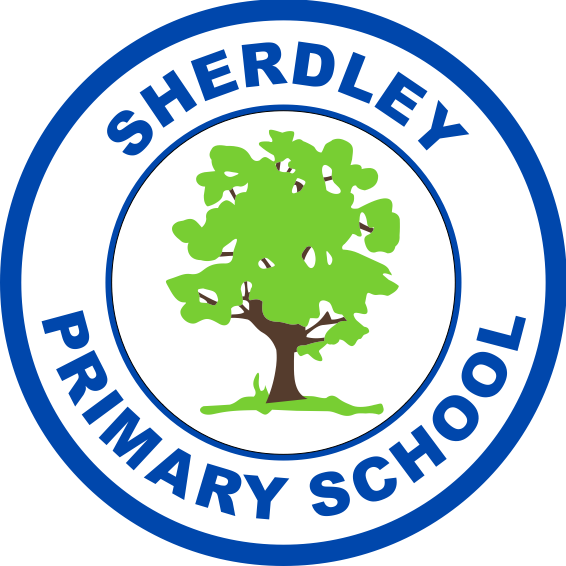 Sherdley Primary School 											2023-24Music Curriculum Map Autumn 1Autumn 2Autumn 2Spring 1Spring 2Summer 1Summer 1Summer 2PreschoolDance/Music - Fantasia – Disney; Beauty and the beast instrumental; Bagpipe music – Flower of Scotland; Banjo music -Bluegrass; Vivaldi – Autumn (The Four Seasons); Music of the Night – Phantom of the Opera; Glenn Miller band - Christmas music; Tchaikovsky – The Nutcracker Music - Voice sounds; Environmental sounds; Animal sounds; Musical instruments – learning how we play them and what sounds they make; Play guess the sound of the instrument.Nursery rhymes - Incy wincy Spider; Humpty Dumpty; Miss Polly had a dolly; Hey Diddle diddle; Jingle bells; When Santa got stuck up the chimneySongs: Five little speckled frogs; Pigs in the mud; Five Little Pumpkins; Jingle bells; When Santa got stuck up the chimneyDance/Music - Fantasia – Disney; Beauty and the beast instrumental; Bagpipe music – Flower of Scotland; Banjo music -Bluegrass; Vivaldi – Autumn (The Four Seasons); Music of the Night – Phantom of the Opera; Glenn Miller band - Christmas music; Tchaikovsky – The Nutcracker Music - Voice sounds; Environmental sounds; Animal sounds; Musical instruments – learning how we play them and what sounds they make; Play guess the sound of the instrument.Nursery rhymes - Incy wincy Spider; Humpty Dumpty; Miss Polly had a dolly; Hey Diddle diddle; Jingle bells; When Santa got stuck up the chimneySongs: Five little speckled frogs; Pigs in the mud; Five Little Pumpkins; Jingle bells; When Santa got stuck up the chimneyDance/Music - Fantasia – Disney; Beauty and the beast instrumental; Bagpipe music – Flower of Scotland; Banjo music -Bluegrass; Vivaldi – Autumn (The Four Seasons); Music of the Night – Phantom of the Opera; Glenn Miller band - Christmas music; Tchaikovsky – The Nutcracker Music - Voice sounds; Environmental sounds; Animal sounds; Musical instruments – learning how we play them and what sounds they make; Play guess the sound of the instrument.Nursery rhymes - Incy wincy Spider; Humpty Dumpty; Miss Polly had a dolly; Hey Diddle diddle; Jingle bells; When Santa got stuck up the chimneySongs: Five little speckled frogs; Pigs in the mud; Five Little Pumpkins; Jingle bells; When Santa got stuck up the chimneyDance/Music - Dancing boogie beebies Penguin bop and I wish it would snow; Moving to the beatThe Frog Chorus song; Vivaldi – Winter (The Four Seasons); Soft to loud music; I have seen the light Beethoven Symphony No 5; Holst Mars; Puccini -Madam ButterflyMusic - Voice sounds – boom chic a boom in different voices; Learning the names of the instruments; Playing different instruments – learning that some we have to shake and some we need a beater for; Playing instruments quietly and loudly.Nursery rhymes - London Bridge; The Grand Old Duke York; Orange and lemons; Teddy bears picnic; I’m a little teapot; Mary Mary Quite ContrarySongs - I’m a little snowman; The bear song; The winter hokey pokey; Penguin bop; I wish it would snow; 5 Little Ducks; Cauliflowers fluffyDance/Music - Dancing boogie beebies Penguin bop and I wish it would snow; Moving to the beatThe Frog Chorus song; Vivaldi – Winter (The Four Seasons); Soft to loud music; I have seen the light Beethoven Symphony No 5; Holst Mars; Puccini -Madam ButterflyMusic - Voice sounds – boom chic a boom in different voices; Learning the names of the instruments; Playing different instruments – learning that some we have to shake and some we need a beater for; Playing instruments quietly and loudly.Nursery rhymes - London Bridge; The Grand Old Duke York; Orange and lemons; Teddy bears picnic; I’m a little teapot; Mary Mary Quite ContrarySongs - I’m a little snowman; The bear song; The winter hokey pokey; Penguin bop; I wish it would snow; 5 Little Ducks; Cauliflowers fluffyDance/Music; Movements to sounds; Gross motor ribbon sticks; Korsakov– Flight of the Bumblebee; Jazz – Everyone wants to be a cat; Steel bands – Under the Sea; Fast and slow music: Zobra’s Dance – Mikis Theodarakis; Grieg – The Hall of the Mountain King; Brahms – Hungarian Dance No 5Music - Play instruments to express feelings and ideas; To match pitch; To copy a melodic shape of a familiar shape; To create their own songs; Playing instruments fast and slow.Nursery rhymes - Old Macdonald; The farmer in the dell; Mary had a little lambSongs - The Gruffalo; Julia Donaldson songs; Pull a funny face; What the ladybird heard; The farmer’s in the dell; Begin learning new songs for Graduation; Who’s afraid of the big bad wolfDance/Music; Movements to sounds; Gross motor ribbon sticks; Korsakov– Flight of the Bumblebee; Jazz – Everyone wants to be a cat; Steel bands – Under the Sea; Fast and slow music: Zobra’s Dance – Mikis Theodarakis; Grieg – The Hall of the Mountain King; Brahms – Hungarian Dance No 5Music - Play instruments to express feelings and ideas; To match pitch; To copy a melodic shape of a familiar shape; To create their own songs; Playing instruments fast and slow.Nursery rhymes - Old Macdonald; The farmer in the dell; Mary had a little lambSongs - The Gruffalo; Julia Donaldson songs; Pull a funny face; What the ladybird heard; The farmer’s in the dell; Begin learning new songs for Graduation; Who’s afraid of the big bad wolfDance/Music; Movements to sounds; Gross motor ribbon sticks; Korsakov– Flight of the Bumblebee; Jazz – Everyone wants to be a cat; Steel bands – Under the Sea; Fast and slow music: Zobra’s Dance – Mikis Theodarakis; Grieg – The Hall of the Mountain King; Brahms – Hungarian Dance No 5Music - Play instruments to express feelings and ideas; To match pitch; To copy a melodic shape of a familiar shape; To create their own songs; Playing instruments fast and slow.Nursery rhymes - Old Macdonald; The farmer in the dell; Mary had a little lambSongs - The Gruffalo; Julia Donaldson songs; Pull a funny face; What the ladybird heard; The farmer’s in the dell; Begin learning new songs for Graduation; Who’s afraid of the big bad wolfPreschoolPerformance: NativityPerformance: NativityPerformance: NativityPerformance: Family Learning (Voice sounds)Performance: Family Learning (Voice sounds)Performance: Graduation (singing)Performance: Graduation (singing)Performance: Graduation (singing)ReceptionMe!  And Stories.Singing set songs.Game track – keep the rhythm using different sounds – clapping, tapping.Copy simple rhythms – names.High and low games (pitch). Including percussion instruments.Me!  And Stories.Singing set songs.Game track – keep the rhythm using different sounds – clapping, tapping.Copy simple rhythms – names.High and low games (pitch). Including percussion instruments.Me!  And Stories.Singing set songs.Game track – keep the rhythm using different sounds – clapping, tapping.Copy simple rhythms – names.High and low games (pitch). Including percussion instruments.Everyone and Our World.Game track – find the pulse in different ways.Copy simple rhythms – copycat using chime bars.High and low games (pitch).Dynamics – soft and loud sounds.Create own sounds.Everyone and Our World.Game track – find the pulse in different ways.Copy simple rhythms – copycat using chime bars.High and low games (pitch).Dynamics – soft and loud sounds.Create own sounds.Big Bear Funk.Game track – find the pulse in different ways.Copy simple rhythms – copy back teacher then child led.Explore pitch by creating own sounds with voices and instruments.Compose with the songs already learnt.Focus on the language of music.Prepare for the performance of the songs.Big Bear Funk.Game track – find the pulse in different ways.Copy simple rhythms – copy back teacher then child led.Explore pitch by creating own sounds with voices and instruments.Compose with the songs already learnt.Focus on the language of music.Prepare for the performance of the songs.Big Bear Funk.Game track – find the pulse in different ways.Copy simple rhythms – copy back teacher then child led.Explore pitch by creating own sounds with voices and instruments.Compose with the songs already learnt.Focus on the language of music.Prepare for the performance of the songs.ReceptionPerformance: NativityPerformance: NativityPerformance: NativityPerformance: Easter Singalong for ParentsPerformance: Easter Singalong for ParentsPerformance: Class AssemblyPerformance: Class AssemblyPerformance: Class AssemblyYear 1My Musical HeartbeatDance Sing and Play!Dance Sing and Play!Exploring SoundsLearning to ListenHaving Fun with ImprovisationHaving Fun with ImprovisationLet’s Perform together!Year 1Performance: NativityPerformance: NativityPerformance: NativityPerformance: Class AssemblyPerformance: Class AssemblyPerformance: Music FestivalPerformance: Music FestivalPerformance: Music FestivalYear 2Pulse Rhythm and PitchShort Term Project with St Helens Music Service - BoomwhackersPlaying in an OrchestraPlaying in an OrchestraInventing a Musical StoryRecognising Different SoundsExploring ImprovisationExploring ImprovisationOur Big ConcertYear 2Performance: NativityPerformance: NativityPerformance: NativityPerformance: Class assemblyPerformance: Class assemblyPerformance: Music FestivalPerformance: Music FestivalPerformance: Music FestivalYear 3Writing Music DownWriting Music DownPlaying in a BandCompose Using Your ImaginationMore Musical StylesEnjoying ImprovisationOpening NightOpening NightYear 3Performance: Carol ServicePerformance: Carol ServicePerformance: Carol ServicePerformance:  Recorder AssemblyPerformance:  Recorder AssemblyPerformance:  Music FestivalPerformance:  Music FestivalPerformance:  Music FestivalYear 4Musical StructuresExploring Feelings When You PlayExploring Feelings When You PlayComposing With Your FriendsFeelings Through MusicExpression and ImprovisationExpression and ImprovisationThe Show Must Go On!Year 4Performance: Carol ServicePerformance: Carol ServicePerformance: Carol ServicePerformance:  Class Assembly. Ukulele performance for parentsPerformance:  Class Assembly. Ukulele performance for parentsPerformance:  Music FestivalPerformance:  Music FestivalPerformance:  Music FestivalYear 5Wider Opportunities: Brass for the year, delivered by St Helens Music ServiceWider Opportunities: Brass for the year, delivered by St Helens Music ServiceWider Opportunities: Brass for the year, delivered by St Helens Music ServiceWider Opportunities: Brass for the year, delivered by St Helens Music ServiceWider Opportunities: Brass for the year, delivered by St Helens Music ServiceWider Opportunities: Brass for the year, delivered by St Helens Music ServiceWider Opportunities: Brass for the year, delivered by St Helens Music ServiceWider Opportunities: Brass for the year, delivered by St Helens Music ServiceYear 5Melody and Harmony in MusicSing and Play in Different StylesSing and Play in Different StylesComposing and ChordsEnjoying Musical StylesFreedom to ImproviseFreedom to ImproviseBattle of the Bands!Year 5Performance: Carol ServicePerformance: Carol ServicePerformance: Carol ServicePerformance: Brass Music ConcertPerformance: Brass Music ConcertPerformance:  Music FestivalPerformance: Brass Music ConcertPerformance:  Music FestivalPerformance: Brass Music ConcertPerformance:  Music FestivalPerformance: Brass Music ConcertYear 6Music and TechnologyDeveloping Ensemble SkillsDeveloping Ensemble SkillsCreative CompositionMusical Styles Connect UsImprovising with ConfidenceImprovising with ConfidenceFarewell TourShort Term Project with St Helens Music Service - SambaYear 6Performance: Carol ServicePerformance: Carol ServicePerformance: Carol ServicePerformance: Class AssembliesPerformance: Class AssembliesPerformance: End of Year ProductionPerformance: End of Year ProductionPerformance: End of Year Production